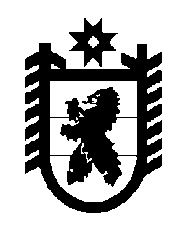 Российская Федерация Республика Карелия    УКАЗГЛАВЫ РЕСПУБЛИКИ КАРЕЛИЯО внесении изменений в Указ Главы Республики Карелия от 17 июня 2013 года № 30Внести в Положение о Совете по улучшению инвестиционного климата в Республике Карелия, утвержденное Указом Главы Республики Карелия от 17 июня 2013 года № 30 «О Совете по улучшению инвести-ционного климата в Республике Карелия» (Собрание законодательства Республики Карелия, 2013, № 6, ст. 972), следующие изменения:пункт 1 дополнить предложением следующего содержания:«Совет является организационным штабом по внедрению лучших практик Национального рейтинга состояния инвестиционного климата в субъектах Российской Федерации (далее – лучшие практики Националь-ного рейтинга).»;2) пункт 2 после слов «, постановлениями и распоряжениями Правительства Российской Федерации» дополнить словами «, иными нормативными правовыми актами Российской Федерации»;3) пункт 3 дополнить абзацем следующего содержания:«подготовка предложений Главе Республики Карелия по реализации проектов и мероприятий дорожной карты Республики Карелия по внедрению лучших практик Национального рейтинга.»;4) пункт 4 дополнить подпунктами 18-20 следующего содержания:«18) определяет приоритетные направления для внедрения лучших практик Национального рейтинга;  19) рассматривает результаты мониторинга реализации проектов и мероприятий дорожной карты Республики Карелия по внедрению лучших практик Национального рейтинга;20) осуществляет координацию проектного управления по внедрению лучших практик Национального рейтинга.»;5) пункт 5 изложить в следующей редакции:2«5. Совет формируется в составе председателя Совета, заместителя председателя Совета, секретаря Совета и иных членов Совета.».          Глава Республики  Карелия                                                               А.П. Худилайненг. Петрозаводск5 февраля 2016 года№ 3